Campeonato Nacional de Achigã Margem – Final – Água Doce – 2018(Terá que dar entrada na Associação Regional a que pertence o pescador, impreterivelmente até ao dia 24/08/2018) Eu, ______________________________________________________, pescador do Clube ___________________________, e da Associação ______________________, com o nº de federado ________________, licença nº ___________________________declaro estar interessado em participar no Campeonato Nacional de Achigã Margem – Fase Final – 2018 – Água Doce, tendo conhecimento e concordando com o Regulamento Especifico para este campeonato e o Regulamento Administrativo para a Competição.Contacto telefónico: _______________________ Email: __________________________________________________________________________, _____/_____/_____		   O Pescador						  	A Associação_________________________________			____________________________________Atestados Médicos:De acordo com a Lei em vigor (Nº 1 do Artº 40º da Lei nº 5/2007 de 16 Janeiro), todos os praticantes desportivos têm de ter o seu atestado médico válido até ao fim da época desportiva. Caso algum praticante se coloque em situação de incumprimento até ao final da época desportiva, os seus resultados entretanto obtidos não serão homologados (sem interferência nas classificações dos outros participantes). Antes de cada prova será conferido se algum pescador viu caducada a validade do seu atestado médico e se houver alguém que não o tenha em dia, caso ainda assim queira pescar, ficará a homologação do seu resultado condicionada a fazer prova no prazo de 48 horas em como já o tinha entregue antes do inicio da prova.Autorizo a divulgação de fotografias capturadas no Campeonato Nacional, por parte da F.P.P.D., no seu site e Facebook oficiais.  Sim:		Não:Nota: Esta declaração com todos os campos obrigatoriamente preenchidos e assinada, terá que dar entrada na FPPD, enviada pela respetiva Associação Regional, impreterivelmente até ao dia 31/08/2018.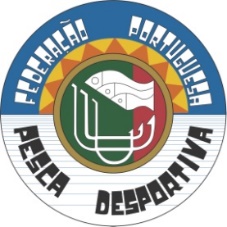 FEDERAÇÃO PORTUGUESA DE PESCA DESPORTIVADECLARAÇÃO